LE STORIE SONO… CARTE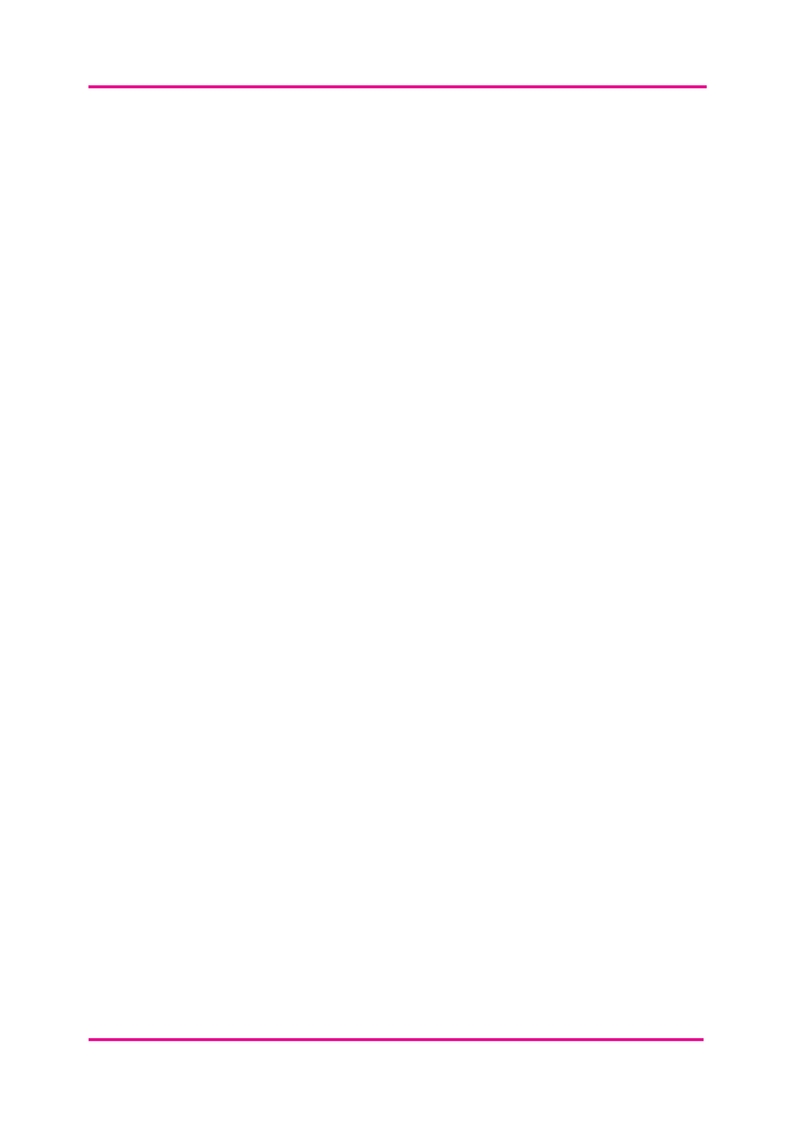 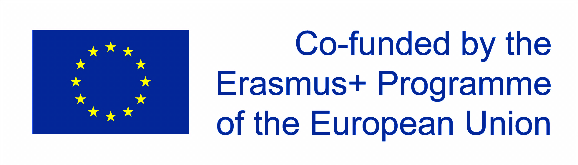 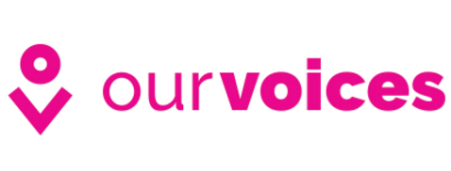 